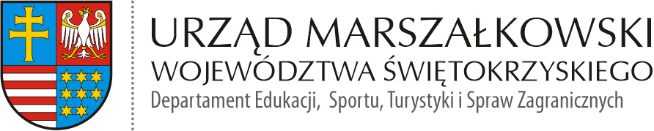 EST-IV.075.1.2022	Kielce, 22.09.2021 r.Informacja o przedłużeniu terminu składania ofertDot. badania ruchu turystycznego w województwie świętokrzyskim.Zamawiający informuję, iż termin składania ofert w postępowaniu, którego przedmiotem jest przeprowadzenie badania ruchu turystycznego w województwie świętokrzyskim zostaje przedłużony do dnia 30 września 2022 r. do godz. 14.30.W imieniu ZamawiającegoTomasz FitasZastępca Dyrektora Departamentu Edukacji, Sportu, Turystyki i Spraw Zagranicznych